LGPS Central Limited provides an exciting, supportive and family-friendly working environment, and we are committed to helping our people achieve their full potential and a healthy work-life balance. We are an inclusive employer and offer equal opportunities to all regardless of an individual’s age, disability, gender identity, marriage or civil partnership status, pregnancy or maternity, race, religion or belief, sex and sexual orientation. Candidates who declare that they have a disability and who meet the essential criteria for the job will be offered an interview. ROLE Title:GRADE/salary:LAWYERSalary and Benefits – competitive LAWYERSalary and Benefits – competitive DATE: aPRIL 2019                            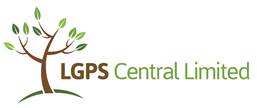 DATE: aPRIL 2019                            RoleRoleNeed to DoNeed to DoNeed to KnowNeed to KnowValues and BehavioursRole Purpose:Working for a major provider of asset management services to local government pension schemes you will be required to provide advice on a broad range of financial/asset management and corporate services transactions.LGPS Central is looking for an experienced Lawyer. The role will incorporate aspects detailed below. Reporting to General Counsel, you will ensure that the company operates within the law, offer counsel to senior management on legal issues, create an effective guardian of the organisation. The successful candidate will ensure legal compliance and limit legal risk exposure and will have solid experience of providing legal advice to across mid-level executivesFinancial:N/ANon-Financial:People Management of the ParalegalHealth and SafetyPerformance management and reportingReports to: General Counsel Relationships Internal:  Heads of Service, Portfolio Managers and other LGPSC Staff.Relationship External:Partners, Shareholders, Agencies, Suppliers, Legal, Brokers, Research providers.Role Purpose:Working for a major provider of asset management services to local government pension schemes you will be required to provide advice on a broad range of financial/asset management and corporate services transactions.LGPS Central is looking for an experienced Lawyer. The role will incorporate aspects detailed below. Reporting to General Counsel, you will ensure that the company operates within the law, offer counsel to senior management on legal issues, create an effective guardian of the organisation. The successful candidate will ensure legal compliance and limit legal risk exposure and will have solid experience of providing legal advice to across mid-level executivesFinancial:N/ANon-Financial:People Management of the ParalegalHealth and SafetyPerformance management and reportingReports to: General Counsel Relationships Internal:  Heads of Service, Portfolio Managers and other LGPSC Staff.Relationship External:Partners, Shareholders, Agencies, Suppliers, Legal, Brokers, Research providers.Outcomes:Provide legal advice to the business teams in respect of all asset classes managed by LGPS Central and the corporate structureAssist in setting policies and procedures that manage the legal impact of external factors Provision of pragmatic, business focused legal advice to seek to mitigate/optimise risk in respect of all matters within remit illustrating a clear understanding of legal, financial, regulatory, conduct and reputational risks.Ensuring relevant internal policies and standards are complied with, manage and provide oversight of legal impact of external factors disputes relating to asset management services and operations.Assisting in any input to relevant risk management forums including inputs from stakeholders and sharing outputs, engagement in industry bodies, engaging with regulators and government and supporting responses to consultations and proposed legislative change.Supporting General Counsel in all aspects of work with a high degree of independence and autonomy.Support in the mentoring/coaching of the trainee solicitor;Anticipate issues and estimate legal risks strategicallyBase decision-making process on ethics and integrityCreate associations of trust and respect with key internal and external stakeholdersNegotiate with external parties (regulators, external counsel, politicians, clients) as appropriateIdentify need for external advice; specify and manage delivery of such adviceDealing with company secretarial mattersHandling ad hoc queries from the business, supporting the deal teams and managing contentious issues.Outcomes:Provide legal advice to the business teams in respect of all asset classes managed by LGPS Central and the corporate structureAssist in setting policies and procedures that manage the legal impact of external factors Provision of pragmatic, business focused legal advice to seek to mitigate/optimise risk in respect of all matters within remit illustrating a clear understanding of legal, financial, regulatory, conduct and reputational risks.Ensuring relevant internal policies and standards are complied with, manage and provide oversight of legal impact of external factors disputes relating to asset management services and operations.Assisting in any input to relevant risk management forums including inputs from stakeholders and sharing outputs, engagement in industry bodies, engaging with regulators and government and supporting responses to consultations and proposed legislative change.Supporting General Counsel in all aspects of work with a high degree of independence and autonomy.Support in the mentoring/coaching of the trainee solicitor;Anticipate issues and estimate legal risks strategicallyBase decision-making process on ethics and integrityCreate associations of trust and respect with key internal and external stakeholdersNegotiate with external parties (regulators, external counsel, politicians, clients) as appropriateIdentify need for external advice; specify and manage delivery of such adviceDealing with company secretarial mattersHandling ad hoc queries from the business, supporting the deal teams and managing contentious issues.Skills/Knowledge/Experience/Competence:Must be a qualified solicitor or with some experience of financial productsProven experience in a business environmentExperience in a financial/asset management services environment would be a significant assetOverall broad legal knowledge (corporate, financial, litigation, employment law, etc)In-depth understanding of how legal issues effect organisationsCan demonstrate some working knowledge of the UK regulatory framework (ideally for financial/asset management services)Experience of negotiating IMA’s/ISDA’s/GMSLA’s, alternatives and deal documentation High degree of professional ethics, integrity and gravitasGood judgement and analytical skillsStrong interpersonal and communication skillsAbility to anticipate legal issues or risksIn exchange the company offers a very challenging, rewarding and collegiate environment.Qualifications:Must be a qualified solicitor with at least 5-7 years PQE, ideally within an in-house legal function or from external counsel but with relevant experience. Experience of the asset management industry will be advantageous.Skills/Knowledge/Experience/Competence:Must be a qualified solicitor or with some experience of financial productsProven experience in a business environmentExperience in a financial/asset management services environment would be a significant assetOverall broad legal knowledge (corporate, financial, litigation, employment law, etc)In-depth understanding of how legal issues effect organisationsCan demonstrate some working knowledge of the UK regulatory framework (ideally for financial/asset management services)Experience of negotiating IMA’s/ISDA’s/GMSLA’s, alternatives and deal documentation High degree of professional ethics, integrity and gravitasGood judgement and analytical skillsStrong interpersonal and communication skillsAbility to anticipate legal issues or risksIn exchange the company offers a very challenging, rewarding and collegiate environment.Qualifications:Must be a qualified solicitor with at least 5-7 years PQE, ideally within an in-house legal function or from external counsel but with relevant experience. Experience of the asset management industry will be advantageous.Values:IntegrityClient Focus Supportive WorkplaceTogethernessCutting EdgeBehaviours:Open, fair and transparentHonest and trustworthyEmpowered in making right decisionsAccountability for results and deliveryAspire towards partner expectationsFair treatment of staffChallenge status quo and working collaborativelyNew thinking and continuous improvementCentre of excellence